Постановлениеглавы муниципального образования«Кошехабльское сельское поселение»«27» ноября 2015г.                                № 65                                       а. КошехабльО назначении публичных слушаний по вопросу предоставления разрешения на условно разрешенный вид использования земельного участкаВ соответствии с Градостроительным кодексом Российской Федерации, Правил землепользования и застройки МО «Кошехабльское сельское поселение» и заявления Шеуджен З.А. от 17.11.2015г.Постановляю: 1. Для обсуждения вопроса предоставления разрешения на условно разрешенный вид использования земельного участка с вида: Деловое управление, на вид: Для размещения антенны сотовой, радиорелейной и спутниковой связи по адресу: а. Кошехабль ул. Ленина, 1,  назначить и провести публичные слушания  «18» декабря 2015года,  в 15-00 часов в здании администрации  МО «Кошехабльское сельское поселение» по адресу: а. Кошехабль, ул. Дружбы народов, 56, каб. №2. 2. Установить, что предложения граждан  по  выше указанному вопросу принимаются ежедневно в письменном виде   администрацией  поселения  в течении   15-ти календарных дней, со дня опубликования данного Постановления  в газете «Кошехабльские вести», т.е. до    «17» декабря 2015года.  3.  Результаты публичных слушаний обнародовать  путем их размещения на информационном стенде администрации МО «Кошехабльское сельское поселение».  4.  Настоящее Постановление  опубликовать в газете «Кошехабльские вести» и на официальном сайте администрации МО «Кошехабльское сельское поселение» в сети «Интернет».    5.  Данное Постановление вступает в силу со дня его принятия.  Глава муниципального образования  «Кошехабльское сельское поселение»                                                  Х.Г. Борсов .РЕСПУБЛИКА АДЫГЕЯАДМИНИСТРАЦИЯ Муниципального образования «КОШЕХАБЛЬСКОЕ СЕЛЬСКОЕ ПОСЕЛЕНИЕ»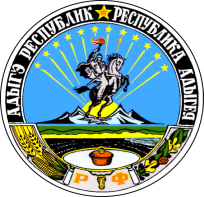 АДЫГЭ РЕСПУБЛИКМУНИЦИПАЛЬНЭ ГЪЭПСЫКIЭ ЗИIЭ«КОЩХЬАБЛЭ КЪОДЖЭ ПСЭУПI».РЕСПУБЛИКА АДЫГЕЯАДМИНИСТРАЦИЯ Муниципального образования «КОШЕХАБЛЬСКОЕ СЕЛЬСКОЕ ПОСЕЛЕНИЕ»АДЫГЭ РЕСПУБЛИКМУНИЦИПАЛЬНЭ ГЪЭПСЫКIЭ ЗИIЭ«КОЩХЬАБЛЭ КЪОДЖЭ ПСЭУПI»